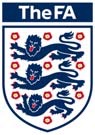 FA CRB Online Applicant Guidance How do I get started? Go to https://gbg.onlinedisclosures.co.uk and select REGISTER from the login screen and enter the information requested, including: 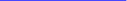 Org PIN: 102748Org name:  Oakwood Youth FC Secret word:  mill Once registered you can then login using the above organisation PIN, your email address and password created as part of the registration process and commence your online CRB application. You will be asked for your National Insurance, Passport and Driving Licence numbers so please ensure you have this information ready. Please ensure you provide your FAN in the Personal Reference Number field provided (if known). Once completed and submitted you are required to provide proof of identity to your Club Welfare Officer in support of your application. All Identity Documents (ID) must be original, photocopies are not acceptable. The list of acceptable ID and an ID selection tool form part of the online application. What happens next? The Club Welfare Officer will verify your Identity Documents (ID) and submit the application to The FA CRB where the application will be validated before progressing to the CRB for further processing. Upon completion, the CRB will issue you with a copy of the CRB Disclosure. The FA CRB will update their records and forward the Disclosure result to The FA. How much does it cost, how do I pay? Volunteer1 fee: £10 Non‐volunteer fee: £54 Payment is made online via PayPal (credit and debit cards accepted). Payment is made once the verification process is complete. You can choose to pay later but your application will not be submitted for processing until payment has been made. 1 A volunteer is defined as a person engaged in an activity which involves spending time, unpaid (except for travel and other approved out‐of‐pocket expenses), doing something which aims to benefit some third party other than or in addition to a close relative. 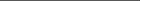 Receipts: if a receipt is required, it should be printed as part of the payment process. Use of CRB Enhanced Disclosure information by The FA By completing an online CRB Enhanced Disclosure application the applicant is allowing The FA to have sight of any criminal record or non‐conviction information that is held and released by the Police via the CRB process. This information may include outstanding prosecutions and relevant allegations of criminal behaviour. In line with the CRB Code of Practice, The FA may disclose this information to those involved in making a suitability decision. The FA may use any or all of this information to help decide on your suitability to be involved with children or vulnerable adults in football. Is it secure? Yes. The Online Service is tested, approved, audited and used by several government departments. Information security management: UKAS accredited, ISO 27,001:2005. Should you require any further information regarding The FA CRB online service please email FAChecks@TheFA.com or ring 0845 210 8080. The FA CRB team 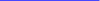 